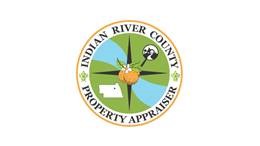 ESSENTIAL JOB FUNCTIONS:Plans and organizes individual appraisal related activities for designated market area of responsibility; to include new work, field canvasses, and field reviews.Utilizes various recognized appraisal techniques to establish and recommend residential land values; to include direct sales comparison, allocation and abstraction.Data collection to include: locating, discerning, measuring, and listing of residential improvements with knowledge of mass coding.Sales verification and inspections.Prepares reports and assists with the valuation of residential properties, vacant and improved.Receives and investigates issues/complaints pertaining to residential ad valorem assessments.Prepares for and defends values before the VAB.Position requires on-site office presence as it is interactive requiring face-to-face interactions with both public and staff membersRotate between office locations providing support and coverage when neededA mentor by training newer deputies both in department and throughout Property Appraiser's Office.Perform any other related duties as required or assigned.QUALIFICATIONS:High school diploma or equivalent preferred5 years or more of prior work experience in-house or with another agency or Property Appraiser's OfficeKNOWLEDGE, SKILLS AND ABILITIES:Knowledge of the principles and practices of real estate appraisal.Knowledge of Mass Appraisal Techniques.Computer knowledge including Microsoft Excel, Word and Outlook.Knowledge of acceptable ratio standards for statistical measure for assessment roll approval process.Knowledge of general residential construction techniques and materials.Knowledge of laws, ordinances, and statutes pertaining to the ad valorem assessment of real property.Ability to exhibit a high level of accuracy in typing/data entry skillsMaintain composure in stressful situations.Serve the public and fellow professionals with honesty and integrity.Perform tasks utilizing data processing methods and systems.Ability to communicate effectively through both oral and written correspondence.Capability to work independently and as a team player using good judgement.SPECIAL REQUIREMENT:Position requires working outdoors in all types of weather conditions.LICENSE/CERTIFICATION:Completion of both IAAO Courses 101 and 102 or willingness to obtain courses within a three- year time periodValid Florida Driver's licensePRE-EMPLOYMENT SCREENING:This position requires a background screeningWe are a Veteran’s Preference EmployerThis job description is not designed to contain a comprehensive listing of activities, duties or responsibilities that are required of the professional for this job.  Duties, responsibilities and activities may change at any time with or without notice.Department:Appraisal ServicesYears of Experience:5 years appraisal expClassification:Non-ExemptEmployment Type:Full TimeSalary Range:$ 34,500 – 60,000Manages Others:NoRequired Education:High School Diploma or Equivalent preferredReports To:Appraisal Services Dept. Head